Роль искусства в развитии ребенкаБлагодарова Т. А.,старший воспитатель МБДОУ № 31
Искусство является уникальным явлением в жизни общества. Его возникновение не связано с добыванием пищи и нахождением укрытия. Оно появилось на заре развития человечества как способ самовыражения, как результат творческого осмысления человеком окружающего мира. При этом искусство как таковое не свойственно другим представителям животного мира, самовыражаться творчески – это прерогатива людей.

В древние времена искусство было неразрывно связано с магией, однако на более поздних этапах развития общества его предназначение сменилось. В современном мире искусство – это не только способ передачи информации, но и своеобразный «будильник» для человеческой души. Оно пробуждает в сердцах людей все самое прекрасное, призывает к благородным поступкам, актуализирует нравственные ориентиры. И, конечно, искусство воспитывает. Его роль в воспитании человека невозможно переоценить.

Если говорить об искусстве в приложении к детям, оно как воздух необходимо для их нормального развития. Приобщаясь к искусству, ребенок учится смотреть на окружающий мир совсем другими глазами, учится видеть и беречь его красоту. В результате растущий человек получает верные нравственные ориентиры, и его личность развивается гармонично.

Развиваясь с помощью искусства, ребенок выступает не только как зритель, но и как творец. Детям доступны практически все виды изобразительного и декоративно-прикладного творчества – рисование, лепка, вышивка, плетение и другие. Такое творческое выражение необходимо как воздух способным, одаренным детям, оно помогает развитию их талантов, может стать призванием и делом всей жизни.

Но еще более необходимо искусство как таковое, а особенно творчество детям с какими-либо нарушениями развития. Давно уже известно, что творчество способно исцелять, а также корректировать последствия даже самых тяжелых врожденных заболеваний. Неслучайно все реабилитационные программы для детей-инвалидов не обходятся без приобщения малышей к искусству.

Благодаря творчеству, дети с ограниченными способностями, вырастая, становятся полноценными членами общества – многие их недостатки благодаря искусству компенсируются, вплоть до полного выздоровления. Для многих детей (а впоследствии взрослых) с тяжелыми органическими нарушениями творчество становится практически единственной возможностью познания окружающего мира и единственной возможностью диалога.

Роль изобразительного и прикладного искусства в воспитании ребенка связана с естественной потребностью человека к самовыражению. Каждому человеку, независимо от возраста, необходимо в какой-либо форме выплескивать новые впечатления, позитивные и негативные эмоции, возникающие в связи с теми или иными событиями. 

Для детей время течет медленнее, а все без исключения события и переживания являются чрезвычайно важными. Для правильного развития ребенка необходимо, чтобы внешние проявления его интеллекта и психики (мысли, эмоции) были направлены «в мирное русло». Другими словами, чтобы ребенок не оставался наедине со своими переживаниями, а научился выражать их в каком-либо творчестве.

По мнению многих психологов, если ребенок не может поделиться с другими своими впечатлениями и переживаниями в форме творчества, рассказать в рисунке о событиях, происходящих с ним и его отношении к тем или иным явлениям, то в более позднем возрасте у него выявляются разнообразные эмоциональные и даже психические нарушения.

Человек, обделенный в детстве творчеством, испытывает трудности в общении с другими людьми, ему трудно создавать семью и воспитывать своих собственных детей, трудно найти свое призвание в жизни. Поэтому приобщение детей к искусству начинается уже с самого раннего возраста и продолжается вплоть до взросления. Даже если искусство не станет призванием человека, и его будущая профессия будет слабо связана с творчеством, оно все равно необходимо, так как создает условия для гармоничного развития личности.

В процессе воспитания детей искусство используется не только как эталон прекрасного, нравственный ориентир и способ самовыражения. Огромную роль оно играет и в процессе познания окружающего мира. Изображая окружающие предметы и явления, ребенок овладевает такими понятиями, как форма, цвет, оттенок, размер, масштаб, перспектива и другими. В результате познавательная деятельность ребенка протекает активнее, быстрее и эффективнее формируется базовый понятийный аппарат, развивается образное мышление. 

Не говоря уже о том, что большинство видов декоративно-прикладного творчества способствуют развитию мелкой моторики, которая в свою очередь стимулирует те участки головного мозга, которые связаны с памятью, вниманием, усидчивостью и другими качествами, необходимыми для успешного обучения. Поэтому дети, имевшие возможность творческого самовыражения, наиболее успешны в учебе и других видах интеллектуальной деятельности.

Итак, искусство формирует личность человека, развивает его интеллектуальный потенциал и чувственное восприятие, задает правильные нравственные ориентиры и приобщает его к своей культурной среде. При этом довольно сложно оценить возраст начала эстетического развития. На сегодняшний день считается, что искусство играет значительную роль в развитии человека, начиная с его рождения, а некоторые психологи говорят даже о пренатальном периоде.

Но одно не вызывает сомнений – первыми проводниками в мир искусства, как и наставниками, выступают родители. Приобщение к искусству и местным культурным традициям начинается в семье и продолжается всю жизнь. От того, каким будет старт, зависит дальнейшее развитие ребенка, полнота и красота его личности, успешность во взрослой самостоятельной жизни. Поэтому главной задачей родителей, их долгом, является создание соответствующих условий, в которых ребенку будет доступно как ознакомление с шедеврами, так и творческое самовыражение.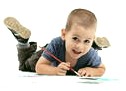 